Publicado en Barcelona el 02/04/2009 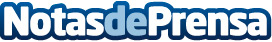 Disfruta del dia de tu boda con un regalo extraBodas Pullman ofrece a los nuevos novios su nueva promoción para que puedan disfrutar aún màs del día màs feliz de su vida, ademàs de hacerlo màs económico.Datos de contacto:saray902351821Nota de prensa publicada en: https://www.notasdeprensa.es/disfruta-del-dia-de-tu-boda-con-un-regalo-extra Categorias: Celebraciones http://www.notasdeprensa.es